 Inventaire mobilehome B Luxe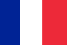 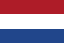 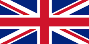 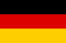 Nespresso, bouilloire, micro-ondesNespresso, waterkoker, magnetronNespresso, kettle, microwaveNespresso, microwelle wasserkocher1Petites assiettesOntbijtbordBreakfast plateFrûhstucksteller8Grandes assiettesDinerbordDinner plateEsteller8Bols  déjeuner SchaaltjeSmall bowlSchälchen8Tasses à caféKoffiekopCoffeecupKaffeetasse8Tasses à théBeker MugBecher8CoquetiersEierdopjesEgg holdersEierbecher6Grands verresGroot glasLongdrink glassLongdrinkglas8Petits verresKlein glasSmall glassKlein Glas8Verres à vinWijnglasWine glassWeinglas8CarafeKarafCarafeKaraffe1ThéièreTheepotTeapotTeekanne1Presse-agrumesSinaasappelpersOrange pressZitruspresse1Planche à découperSnijplankjesChopping boardSchneidebrett1PassoireVergietStrainerSieb1BassineAfwasteilWash basinSpülschüssel1Egouttoir à vaisselleAfdruiprekDrainerAbtropfständer1SaladierDiepe schaalDeep dishSchüssel1Plat à fourOvenschalenCasseroleOfenschale2Faitout/casserollesKookpannen PanTopfe3PoêlesBakpannenFrying panPfannen2VaseVaasVaseBlumenvase1Corbeille à painBroodmandBread basketBrotkorb1PlateauDienbladServing trayTablett1BougeoirKandelaarCandle holderKerzenhalter2Dessous de platPannenonderzettersPan matsUntersetzer2Sets de tablePlacematsPlacematsSets8Bac à glaçonsIJsblokjeshouderIce cube trayEiswürfelschale1Cuillères à soupeLepel grootSpoonLöffel, gross und klein8Cuillères dessertLepel kleinDessert spoonDessertlöffel8FourchettesVorkenForksGabeln8CouteauxMessenKnivesMesser8Ouvre-boîteBlikopenerCan openerDosenöffner1Tire-bouchonKurkentrekkerCorkscrewKorkenzieher1CiseauxSchaarScissorsSchere1Couteaux à steakSteakmessenSteak knivesSteakmesser2Couteau à painBroodmesBread kniveBrotmesser1Coupe-fromageKaasschaafChease slicerKäseschneider1Presse-ailKnoflookpersGarlic pressKnoblauchpresse1EconomeDunschillerPeelerKartoffelschäler1Couteau à légumesAardappelschilmesjeKitchen knifeKüchenmesser1SpatuleSpatelSpatulaPfannenwender1LoucheSoeplepelSoup ladleSuppenkelle1Pince de cuisineServeertangSilicone tongKüchen Zange1Cuillère de serviceOpscheplepelService spoonSchöfkelle1RâpeRaspGraterReibe1Cuillère en boisPollepelsWooden spoonsKochlöffel1FouetGardeWhiskSchneebesen1Couverts à saladeSlacouvertSalad spoonsSalat besteck1Balai, pelle, balayetteBezem, veger en blikBroom, dustpan/ brushBesen, Kehrschlaufel/feger1Seau, serpiereEmmer, dweilBucket, mopEimer, Tuch1Pinces à lingeBakje met knijpersClothes pegsWäscheklammernSetPoubelleVuilnisbakLarge waste binMülleimer1Petite poubelleAfvalemmertjeSmall waste binKl. Mülleimer1Raclette (douche)TrekkertjeSqueegeeWischer1EtendoirWasrekLaundry rackWäscheständer1CendrierAsbakAshtrayAschenbecher1CintresHangertjesCoat hangersKleiderbügel24